Results sheet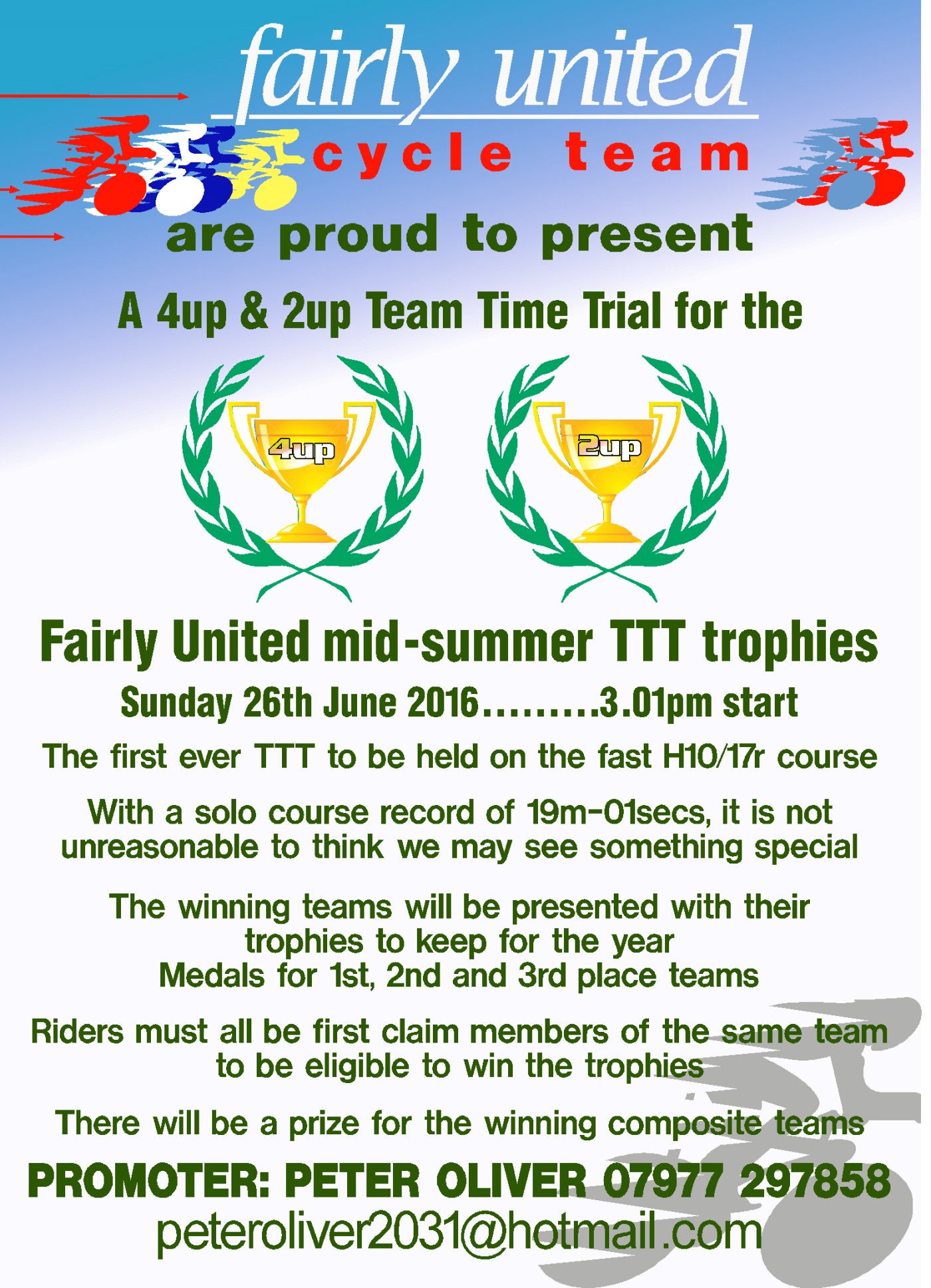 (Promoted for and on behalf of cycling time trials under their rules and regulations)Course H10/17r Sunday 25th June 2017 – 3:01pm startHQ – Southmoor village hall - OX13 5BY Event promoter: Peter OliverTime keepers: mick fountain & Mark Jonesresults service: Marion FountainAfternoon all, well after the weather looking as if it could have been a little wet it thankfully stayed dry although as I’m sure we all noticed rather windy!I have to say having ridden the course for the past 17 years I don’t think I can ever remember getting to the turn any faster than myself and Paul did on the day and I’m sure many of felt the same. No need to mention the return leg to the finish!First of all I feel as I must mention the unfortunate incident involving the Bath RC ladies 4-up team, I’m pleased to say I have an e-mail from Julia Adamson, who was the rider who went down, and she reports she is pretty much OK other than a few cuts and bruises and requires a bit of dental treatment but nothing too serious and no broken bones. I’m sure you’ll all join me in wishing Julia a speedy and full recovery.We were hoping for a few more entries but that wasn’t to be and we are currently looking at moving the date and possibly the venue for the race but are determined to run it again next year and put the trophies up for grabs again.An apology from myself now for omitting to mention the 2 mixed 2-up teams of Michelle Lee and Ian Marshall from the Bicester Millennium club and Susan Crane and Mark Wareham from the Chippenham and District Wheelers, both teams rode a very good race and it was the Bicester pair came out on top recording a very quick 22-08 and 7th quickest on the day and the Chippenham duo who managed 24-27, congratulations too you both.Fairly United took the top 3 places in the 2-up event with the on form Mark Cox and Matt Alder clocking an impressive 19-59 for the win and a margin of 1-18 over second place.The Royal Air Force CA bagged the silverware in the 4-up event with 20-30 although they did get delayed significantly passing the unfortunate Bath CC ladies incident. On checking with Jonathan gates and the information from his Strava it looked as if they would have done a short 19 had they not been delayed and been close to achieving  the fastest time ever recorded on the course. The Fairly United 4-up finished second with 22-09 and an excellent ride from the Cowley Road Condors ladies on road bike saw them in third place with a very creditable 27-14. Well done CRC!I hope you all enjoyed the event and I hope to see you at the next TTT where and whenever it takes place and in the nearer future the Fairly United “Late Summer 10” event on course H10/17r again on August 27th where once again there will be categories for Trikes, Tandems, fixed wheel any size gear, road bikes no aero kit and TT bikes. One difference this year is there will be 2 prize givings the first after the trikes, tandems, fixed bikes and road bikes to save these riders having to wait until the end of the whole event to see their presentation.I wish you all well for the rest of the season and look forward to catching up with you on the circuit, best regards Pete.2-UP TTT EVENTFinish PlaceNameClubActual time1stMatt AlderFairly United CT19:59Mark CoxFairly United CT2ndEamonn DeeleyFairly United CT21:17Neil JohnsonFairly United CT3rdPeter OliverFairly United CT21:21Paul GrangerFairly United CT4thAnthony TurnerMickey Cranks CC21:27Matt HermonMickey Cranks CC5thMark BoylesBanbury Star CC21:32Lee HeronBanbury Star CC6thPaul RenshawMickey Cranks CC21:47Mick MurphyMickey Cranks CC7thMichelle Lee (L)Bicester Millenium CC22:08Ian MarshallBicester Millenium CC8thMick CarterMickey Cranks CC22:24Andrew PickettMickey Cranks CC9thJoe GraystoneCowley Road Condors23:20Mark GlendeningCowley Road Condors10thIain CrudenMickey Cranks CC23:38Gary SalterMickey Cranks CC11thAndy BennettFairly United CT23:50Andy GrainFairly United CT12thSusan Crane (L)Chippenham & District Wheelers24:27Mark WarehamChippenham & District Wheelers13thBecky Puddle (L)Outdoor Traders RT24:29Sabrina Harris (L)Outdoor Traders RT14thRichard BellingerMickey Cranks CC24:30Jason HolderMickey Cranks CC15thWendy Gundry (L)Oxonian CC25:57Hannah Gundry (L)Oxonian CC16thJo Edwards (L)Outdoor Traders RT26:49Elinor Spencer (L)Outdoor Traders RT4-UP TTT EVENT1stJohnathan GatesRoyal Air Force CA20:30Dan LewisRoyal Air Force CARich MeadowsRoyal Air Force CARobert WillcocksRoyal Air Force CA2ndSimon DrewettFairly United CT22:09Mike LogueFairly United CTTom YeatmanFairly United CTPaul AlldayFairly United CT3rdInes Rahez (L)Cowley Road Condors27;14Jessica Reynolds (L)Cowley Road CondorsMimi Harrison (L)Cowley Road CondorsHarrie Drage (L)Cowley Road CondorsDNFJulia Adamson (L)Bath Cycling ClubDNFKay Drury (L)Bath Cycling ClubClaire Phillips (L)Bath Cycling ClubKarina Stuart (L)Bath Cycling ClubDNSAngus FiskOxford University CCDNSOliver BentOxford University CCBryn DaviesOxford University CCCharlie CheesemanOxford University CC